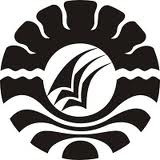 PENINGKATAN KEMAMPUAN KOGNITIF ANAK MELALUI  KEGIATAN BERMAIN PUZZLE PADA KELOMPOK B DI PAUD AL-ZAMZAM BULUROKENGKOTA MAKASSARSKRIPSIDiajukan  Untuk  Memenuhi  Sebagian  Persyaratan Guna Memperoleh Gelar Sarjana Pendidikan Pada Program Studi Pendidikan Guru Pendidikan Anak Usia Dini Strata Satu Fakultas Ilmu Pendidikan Universitas Negeri Makassar   Oleh:    AMALIA SURAYA          104904091PROGRAM STUDI PENDIDIKAN GURU PENDIDIKAN ANAK USIA DINIFAKULTAS ILMU PENDIDIKANUNIVERSITAS NEGERI MAKASSAR2016